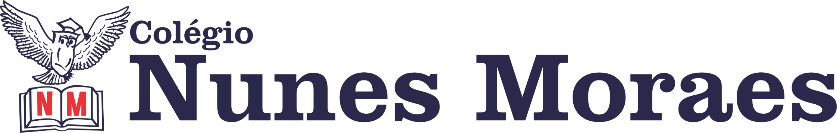 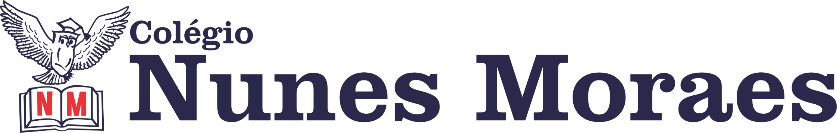 DIA: 25 DE MAIO DE 2020 - 5°ANO E.F1ªAULA: INGLÊS Capítulo 6Olá querido aluno!Hoje você vai estudar usando um roteiro de estudo. Mas o que é um roteiro de estudo? É um passo a passo pensado para te auxiliar a estudar o assunto da aula em vídeo de uma maneira mais organizada. Fique ligado!O roteiro a seguir é baseado no modelo de ensino a distância, em que você vai estudar usando seu livro de inglês, aula em vídeo e WhatsApp.Link da aula: https://youtu.be/pOLr8t1yZmwPg. 71 a 75 – atividade.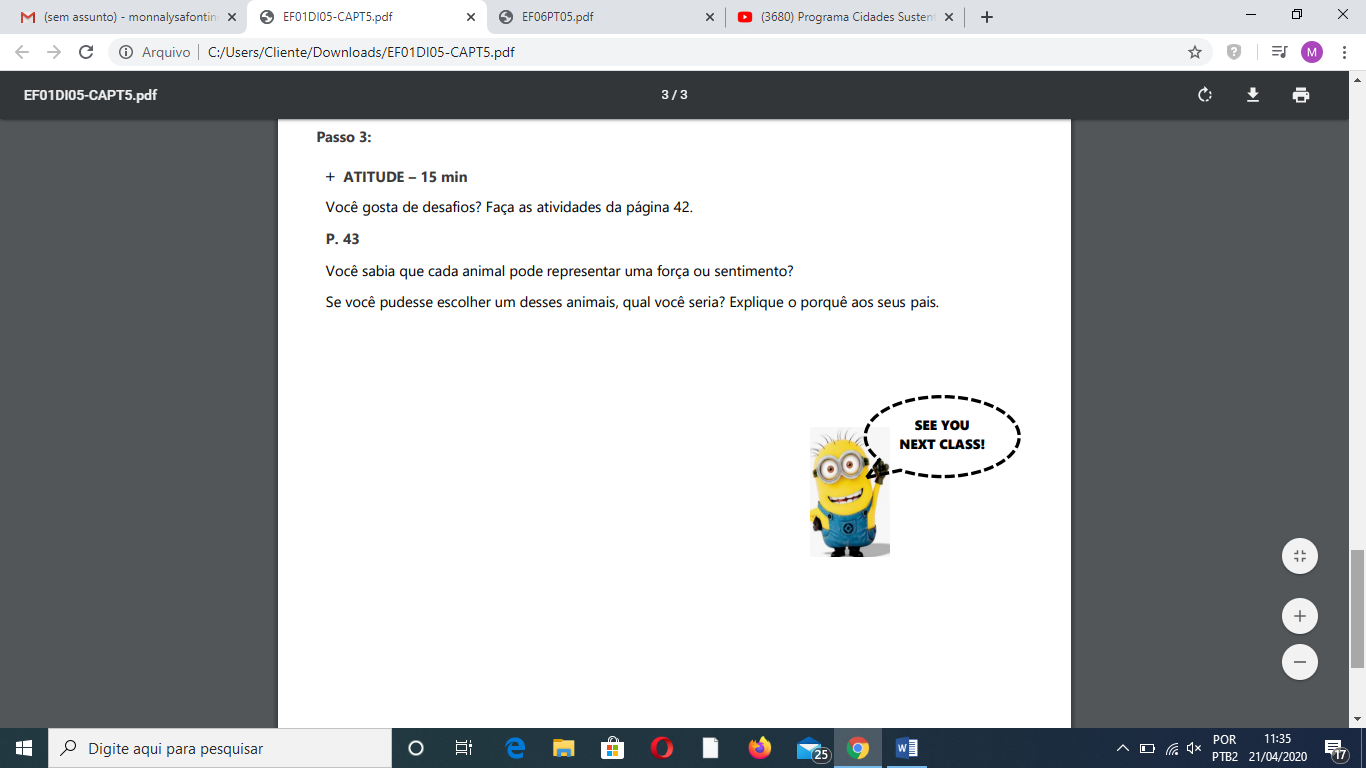 2ªAULA: EXTRA Link da aula: https://youtu.be/kwP0GeKXI6EOlá aluno! Hoje você vai estudar usando um roteiro de estudo. Mas o que é um roteiro de estudo? É um passo a passo pensado para te auxiliar a estudar o assunto da aula em vídeo de uma maneira mais organizada. Fique ligado! Passo 01 – Vista uma roupa confortável e leve. Use tênis. Passo 02 – Procure um espaço amplo. Fique próximo a um sofá ou um banco para apoio. Precisaremos de um balde ou uma bacia e 10 folhas que podem ser de caderno, de jornal ou revista.Passo 03 – Tenha ao lado uma garrafinha com água.Não se preocupe se não conseguir realizar todos os exercícios. Faça no seu ritmo. Peça aos seus pais ou irmão que grave você praticando as atividades, um vídeo curto, e manda para mim. Quero ver você!3ªAULA: PORTUGUÊS Componente Curricular: Português (Texto)Capítulo 6Link da aula: https://youtu.be/nauUJwe9VLkOlá aluno!Hoje você vai estudar usando um roteiro de estudo. Mas o que é um roteiro de estudo?É um passo a passo pensado para te auxiliar a estudar o assunto da aula em vídeo de uma maneira mais organizada.Fique ligado!O roteiro a seguir é baseado no modelo de ensino a distância, em que você vai estudar usando seu material SAS, a aula em vídeo e WhatsApp.Passo 01 – Correção da atividade de casa da página 88(questão 07) do Livro Descobrindo a Gramática.Passo 02 – Leitura do conto “Tadeu x Maria Angélica” em “Outro Texto, Novas Ideias” da página 16 e resolução da atividade da página 17(questões 01 a 05). Mandar pelo WhatsApp a foto deste exercício. Passo 03 – Leitura do poema “Crianças lindas” em “Gostar de Ler” da página 29 (questões 01 e 02). Mandar pelo WhatsApp a foto desta página resolvida.  Passo 04 – Atividade de casa: Livro de Língua Portuguesa página 28(questões 01 e 02). Mandar pelo WhatsApp a foto pedida.Passo 05 – Leitura de “Para relembrar” das páginas 30 e 31.